Федеральный закон от 28.06.2022 № 197-ФЗ «О внесении изменений в Федеральный закон «О развитии малого и среднего предпринимательства в Российской Федерации».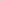 Настоящим Федеральным законом сохранен существующий срок три года для ограничения на получение поддержки при нарушении субъектами малого и среднего предпринимательства порядка и условий ее оказания, связанных с нецелевым использованием средств или представлением недостоверных сведений и документов.Вместе с тем, для иных видов нарушений срок ограничения на получение субъектами малого и среднего предпринимательства поддержки сокращен доодного года.Федеральный закон от 28.06.2022 № 197-ФЗ вступил в силу с 28.06.2022, за исключением отдельных положений, для которых установлен иной срок вступления в силу.